TISKOVÁ ZPRÁVA				      6. 1. 2022Kulturní tip: Proslov – one woman stand-up Anny Polívkové v Divadle Bolka Polívky První premiérou letošního roku v brněnském Divadle Bolka Polívky bude ve středu 12. ledna od 19 hodin Proslov. Pohybový one woman stand-up s Annou Polívkovou charakterizují otázky: Je možné najít slova odhalující tajemství vesmíru, zázrak stvoření, smysl života? Pokusila se o to... Chtěla by říct všechno... Změnit svět... Zachránit lidstvo... Podaří se jí to? Inscenace vznikla ve spolupráci s divadlem La Fabrika a vedle Anny Polívkové se na ní režijně podílela Jana Burkiewiczová. A proč právě Proslov? „Protože se v tom představení moc nemluví. Připadá mi totiž, že se často říkají věty s dobrým úmyslem, ale už je jich nějak moc a ztrácejí svou sílu. Hlavní postava – tedy vlastně já – chce říci svůj proslov, ale slova, která zvolila, se jí přestanou líbit. Ujmou se jí pochybnosti, a tak se pokusí vyjádřit jinak," odpovídá Anna Polívková. Vstupenky a více informací: https://divadlobolkapolivky.cz/predstaveni/proslov/Anna Polívková je vystupuje v Divadle Bolka Polívky pravidelně. Na jevišti oblíbené brněnské scény byla dosud k vidění především spolu se svým otcem Bolkem Polívkou v komediích Variace na chlast a DNA. Vystupuje také v pravidelném občasníku Re:kabaret Re:start Live!. Nově se tedy diváci mohou těšit na její Proslov. ProslovAutor a hraje: Anna PolívkováRežie: Anna Polívková, Jana BurkiewiczováKostýmy: Marek CpinChoreografie: Jana BurkiewiczováVeřejná generálka: 11. 1. 2022Premiéra: 12. 1. 2022Reprízy: 13. 2. 2022O divadleDivadlo Bolka Polívky se usídlilo v budově na Jakubském náměstí v Brně v roce 1993 a 17. září téhož roku zde autorským představením Bolka Polívky Trosečník zahájilo svoji činnost a svou první sezónu. Za dvacet osm let existence se zde vystřídala řada projektů principála Bolka Polívky.V rámci současného repertoáru lze vybírat jak z autorských her principála Bolka Polívky (Šašek a syn, DNA), vlastní produkce (Srnky, Letem sokolím, Horská dráha, Pozemšťan, Rebelky), tak z představení vytvořených ve spolupráci s jinými divadly (The Naked Truth). Divadlo také spolupořádá legendární Manéž Bolka Polívky. Diváci zde mohou zhlédnout širokou nabídku her hostujících českých a zahraničních souborů (Dejvické divadlo, Činoherní klub, Štúdio L+S, Divadlo Studio DVA, Divadlo Járy Cimrmana, Divadlo Kalich, Divadlo Palace, Divadlo Komediograf a další) a na prknech vidět známé herecké osobnosti.Vedle divadelních představení jsou pravidelným doplňkem programové skladby Re-kabarety – komponované večery plné dobrého humoru a také koncertní vystoupení předních českých a slovenských hudebníků a kapel nejrůznějších žánrů. Celosezónní aktivitou jsou také výstavy (cca 10–12 za sezonu) významných malířů, grafiků a fotografů, pořádané ve foyer divadla. Divadlo se ve spolupráci se svými partnery věnuje také charitativní činnosti. Zisk z těchto představení rozděluje organizacím, které se věnují pomoci a podpoře tělesně postiženým, rozvoji a výchově dětí či pomoci starým lidem.KontaktyDivadlo Bolka Polívky, Jakubské náměstí 5, Brno
Michal Adamík, adamik@bolek.cz, + 420 775 505 521
Web: www.divadlobolkapolivky.cz / FB: www.facebook.com/divadlobolkapolivky
IG: www.instagram.com/divadlo_bolka_polivky
YT: www.youtube.com/divadlobolkapolivkyMediální servis: 2media.cz, s.r.o.
Simona Andělová, simona@2media.cz, tel: 775 112857
www.2media.cz, www.facebook.com/2media.cz, www.instagram.com/2mediaczZa podporu a partnerství děkujeme společnosti SPP, dodavateli zemního plynu a elektřiny, která se stala partnerem Divadla Bolka Polívky v sezoně 2021/2022.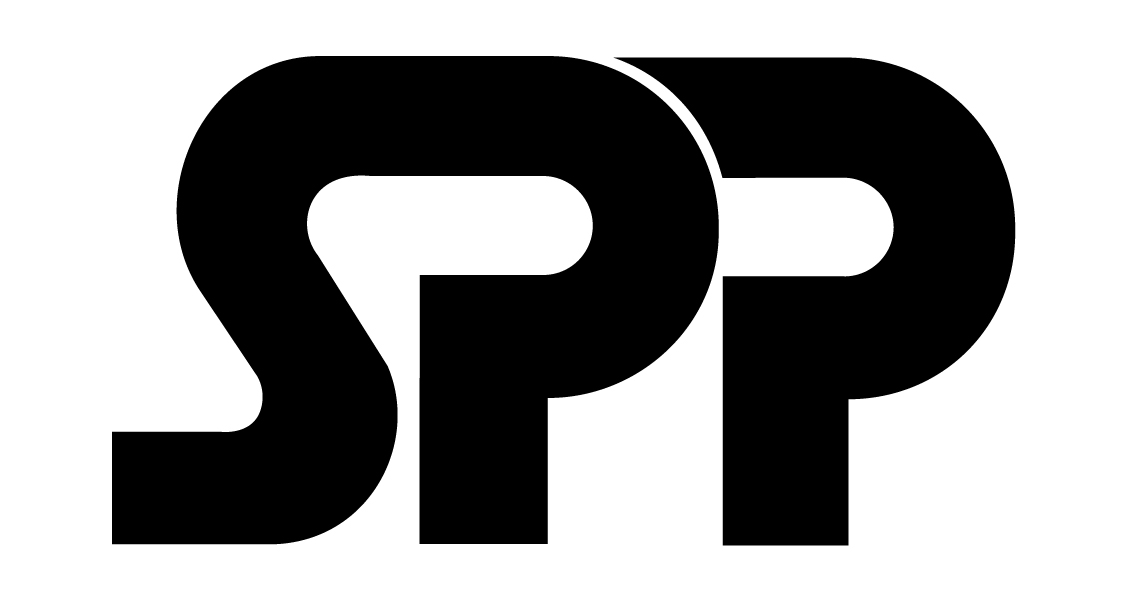 